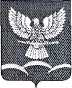        СОВЕТ НОВОТИТАРОВСКОГО       СЕЛЬСКОГО ПОСЕЛЕНИЯ ДИНСКОГО РАЙОНА                            РЕШЕНИЕот  25.03.2021                                                                                       №  105-28/04станица НовотитаровскаяВ целях приведения правовых актов в соответствие с законодательством Краснодарского края, в соответствии с внесенными изменениями от 14.10.2020 года № 4342-КЗ «О внесении изменений в некоторые законодательные акты Краснодарского края» в Закон Краснодарского края от 06.11.2015 г. № 3267-КЗ «О стратегическом планировании и индикативных планах социально-экономического развития Краснодарского края», руководствуясь статьей № 57 Устава Новотитаровского сельского поселения Динского района Совет муниципального образования Новотитаровское сельское поселение РЕШИЛ: 1. Отменить решение Совета Новотитаровского сельского поселения Динского района от 11.12.2019 г № 20-6/04 «Об индикативном плане социально-экономического развития Новотитаровского сельского поселения муниципального образования Динской район на 2020 год».2. Контроль за выполнением настоящего решения возложить на комиссию по бюджету и социально-экономическому развитию Совета Новотитаровского сельского поселения (Артамохин А.А.) и администрацию Новотитаровского сельского поселения Динского района (Кошман С.К.).3. Настоящее решение вступает в силу со дня его обнародования.Председатель Совета Новотитаровского сельского поселения                                        К.А. ПрокофьевГлава Новотитаровского сельского поселения							       С.К. КошманОб отмене решения Совета Новотитаровского сельского поселения Динского района от 11.12.2019г № 20-6/04 «Об индикативном плане социально-экономического развития Новотитаровского сельского поселения муниципального образования Динской район на 2020 год»